TECHNOLOGIES, CHALLENGES AND SOLUTIONS IN MECHANICAL HARVESTING OF COTTON: INDIAN PERSPECTIVESheshrao Kautkar1, S. K. Shukla2, V. G. Arude3 and Varsha Satankar11Scientist, 2Director & Principal Scientist, 3 Principal ScientistICAR-Central Institute for Research on Cotton Technology, Mumbai (Maharashtra), INDIAIntroductionCotton is a significant cash crop and accounts for about 21% of worldwide fiber production. India contributes 36% of the total area of cotton cultivated worldwide, with around 19.9 Mha of land under cotton cultivation. The country produced about 35.5 M bales of cotton during 2020-21, which shares more than 25% of the world's total cotton production (Ministry of Textiles, GOI, 2022-23). Raw or seed cotton is harvested cotton supplied to the ginning industries for processing. It takes many stages of cotton processing to convert it into a finished textile product (Hardin et al., 2022). Cotton farming involves harvesting as one of its most expensive production chain operations. It costs almost double the weeding cost and about ten times the cost of irrigation (Muthumilselvan et al., 2007). Broadly, the picking cost is nearly 10% of total earnings from the crop (Sharma et al., 2014). Cotton harvesting expenses depend on factors such as market price, labor availability, wages, type of cultivar, size of the boll, stages of pickings, etc. (Brown, 2002). Seed cotton is harvested either by handpicking or by mechanical means. Fiber quality and trash content in seed cotton depend on the method of harvesting. Handpicking is a labor-intensive and time-consuming operation. Machine harvesting is commonly followed in developed countries. Researchers have developed and evaluated different types of cotton harvesters since long back in India. Recently, machine vision and motion control cotton-picking robot has also been attempted for cotton harvesting. However, in the current scenario, none of them are utilized by cotton growers at field levels. Many technologies, including tractor-operated harvesters, self-propelled machines, robotics, portable pickers, pneumatic collectors, strippers, and hand-held pickers, are still under development, experimental or improvement stage. There is an absolute requirement for cotton harvesters in India. However, due to several on-field and off-field problems, the successful adoption of cotton harvesters is far behind the goal. Various cotton harvesting technologies, challenges, and possible solutions for adopting those technologies are described in detail in the following sections.Hand Picking or Manual HarvestingMost cotton farmers in the country are small landholders with average farm sizes of 1.5 ha (Majumdar et al., 2020). Also, the Indian cotton varieties possess poor retention of the full-grown bolls; as a result, they require to be harvested multiple times. Additionally, the long-duration cotton hybrids produce fruits over a longer period, so frequent picking of such hybrids becomes necessary. Some agronomic practices, viz. fertilization application and repeated irrigation, also result in continuous boll development and may need more pickings. Therefore, almost 100% of the cotton grown in India is harvested by the manual method of multi-stage hand picking (Fig. 1). Women and children would mainly be employed to pick the cotton, but men also waged sometimes according to need. A skillful picker will gently clasp the seed cotton with a quick hand movement and carefully extract it from its boll without contaminating it with leaves or other dried parts of the cotton plant. The labor will visually examine for any foreign material, discard them and grip cotton from 2-3 bolls for collecting into a collection bag/pouch/sack (Prentice, 1972). The picker also identifies and eliminates the stained, infested, and inferior bolls, which helps in time-saving during the picking operation. Because of such inbuilt intelligence involved in the manual method of cotton picking, hand-picked cotton is the cleanest one with a trash content of up to 2% on a row cotton basis and is graded higher than machine-harvested cotton. 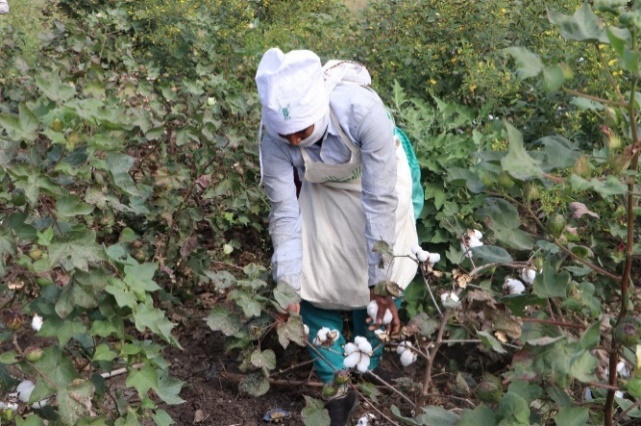 Fig. 1 Conventional handpicking of cotton It is a challenging method of cotton harvesting that requires long hours of bending and stooping over the crop to pick bolls from the bottom to the top of the plant as shown in Fig. 1. (Brown, 2002; Chauhan et al, 2015). It creates a moderate amount of drudgery for the laborers by bending over and stooping to collect the lowermost cotton bolls and carrying the picked cotton load throughout the field. The sharp dried tips of the bracts also hurt the fingers, which causes discomfort (Selvan et al., 2014). It is also a labor-intensive operation because every cotton boll is picked individually at a time (Prasad et al., 2007). The labor required for manual cotton picking is around 500 men h/ha (Singh et al., 2014).If the number of bolls to be picked manually is more, then the rate of cotton picking will also increase because the laborers need to spend less time detecting the bolls to pick. On an average day of 6-8 hours, grownup labor may pick 15-20 kg (or 30-40 kg by experienced labor) picker of seed cotton depending upon the number of cotton picking (Singh et al., 2014).Manual picking is the activity to be conducted throughout the day. However, it is suggested to be done during the morning or evening hours to avoid a hot afternoon. If the picked cotton is stored on a dried grassy field or open earth, it will be contaminated with a considerable amount of undesirable trash and fetch less price at the ginning industries. Care also be taken not to allow artificial threads, plastics, small sachets, human hairs, torn clothes, or any other organic trash into the picked cotton because such contaminants are tough to remove in the ginning industries. Moisture tends to stain the cotton due to heat generation during storage which ultimately reduces the quality of the cotton; therefore, cotton should be allowed to sun dry before picking if there is dew in the morning. Due to all these reasons, the pickers must follow the following instructions to pick clean and good quality seed cotton.Picking should start from the bottommost to the topmost bolls to avoid trash contamination from upper-dried bracts, leaves, and branches.Wait for the dew to evaporate in the early morning, but try to start picking during morning and evening hours when the climate is cooler to reduce human drudgery during operation.Avoid sun drying cotton if it is moist because exposure to the direct sun may cause the yellowing of seed cotton, thus deteriorating the color grade of cotton.Avoid using non-cotton materials like plastic bags, hessian covers, jute bags, and synthetic polymer bags for the collection, storage, and transportation of seed cotton so that the addition of foreign material can be avoided.  3. Portable Handheld PickersA few handheld cotton picker models have been introduced and evaluated recently. These pickers are developed to facilitate human pickers in hand picking of cotton. Portable handheld pickers are battery-operated small-size equipment claimed to be lightweight, low cost, simple in construction, and efficient in cotton picking. It works on two different mechanisms, viz., roller mechanism and chain mechanism. The chain-type handheld picker consists of an endless chain, whereas the roller-type handheld picker consists of a cylindrical roller.The machine's main components are the picking head, power unit, and collection bag. The picking head comprises a spiked rotating cylinder for picking opened bolls, a doffing mechanism to guide the picked seed cotton towards the outlet, the main body of the picking unit with an ON/OFF and Safety switch, and a power drive arrangement and handle to hold the unit. The power unit comprises of 11 W DC motor, which drives the rotating cylinder with a belt drive. The power is supplied with a 12-volt rechargeable battery. The operating speed of the cylinder is around 5400 rpm. Wight of the picking unit is 750 gm, and the battery is 2250 gm. Fig. 2a shows one of the types of battery-operated handheld picker developed by The SIMA Cotton Development and Research Association, Coimbatore, India.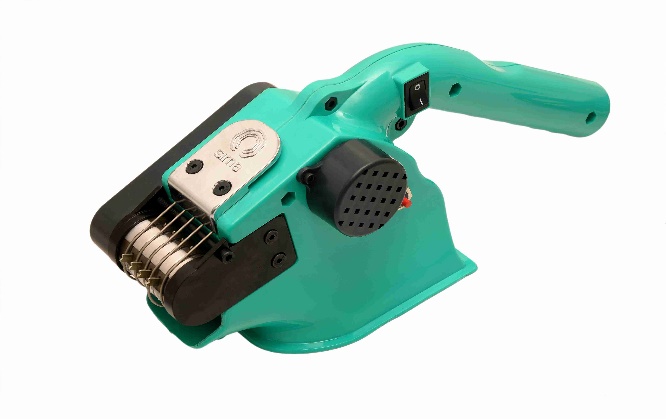 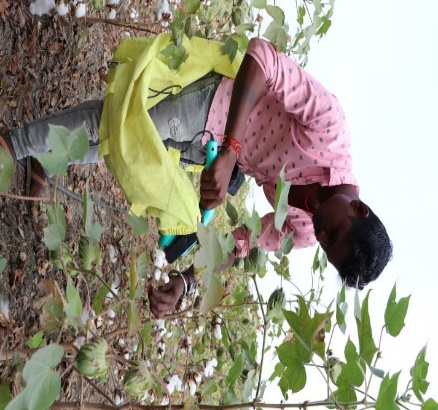 Fig. 2: a) SIMA Portable handheld picker b) Cotton picking by handheld pickerThe cotton-picking machine has to be operated manually with an on/off switch button. The operator has to take the picking head near the targeted open bolls (Fig. 2b); the spikes mounted on the picking cylinder remove the locules from the opened boll and are subsequently doffed off by the steel wire doffing mechanism provided on the front side of the picking head. The doffed cotton is allowed to fall by gravity into the collection bag attached to the outlet of the picking machine. At regular picking intervals, the operator has to raise the hand to clear the arm of the collection bag to ensure a smooth flow of picked cotton. The zipper at the bottom of the collection bag can be opened for unloading picked cotton. A safety switch has been provided to stop the machine if the rotating cylinder gets jammed. Each cotton bolls need to be picked individually and carefully in this method of harvesting; therefore, such devices have been found to require significantly more labor and time to harvest seed cotton than manual handpicking (Singh et al., 2014). In addition, the trash content in cotton harvested by roller and chain types of handheld pickers was reported to be more than manual hand picking. Moreover, manual labor must also carry an additional weight of at least 2 kg, including the device and battery. The only benefit of handheld devices is that finger injuries caused by touching sharp pointed cotton kernels in manual picking can be avoided (Raju and Majumdar, 2013). Due to all these reasons, portable handheld pickers are less famous for cotton harvesting in India.Mechanical Harvesting Although manual cotton harvesting ensures the cleanest seed cotton with preserved fiber quality, it is highly time-consuming, labor-intensive, and expensive. Also, handpicking or portable handheld pickers are not desirable for harvesting seed cotton from large cotton fields. Though machine-harvested cotton may contain 8-30 % of trash, it is still harvested mechanically in developed countries like the USA, Russia, Australia, and Brazil (Mishra et al., 2023). It is because the mechanical pickers can pick 870-2180 kg of seed cotton daily, equivalent to 50-100 human pickers (ICAC, 2004). Majorly two types of cotton harvesters are being used in different parts of the world (i) spindle pickers and (ii) stripper harvesters, depending on the cultivars of cotton grown, method used for cultivation, and agronomic practices, initial cost, operational cost, quality and efficiency of picking (Shukla et al., 2017). Both types of mechanical cotton harvesters are discussed below;4.1 Spindle pickersSpindle pickers are predominantly used mechanical harvesters for harvesting seed cotton in developed nations. It consists of the picker head, bar, spindles, doffer, vacuum tube, and accumulator basket. The picker head runs along each row of cotton. Inside each head are bars of “spindles” that circulate like tracks on an excavator. Each spindle also turns, and their screw-like thread winds the fiber out of the boll. The spindles rotate at a speed of 1850-3250 rpm (Prasad and Majumdar, 1999). A “doffer” swipes the fibers from the spindles as each bar rotates back into the head. The cotton is then sucked into chutes at the back of the head. The fibers are then collected into an accumulator basket (storage basket) by passing through long black vacuum tubes (pneumatic conveyer). A pressure cover pushes the crop from outside of the row to a working zone so that spindles, when entered into the zone, clear the plates by 3.18-6.35 mm at the narrowest point along the entire height of the bars (Wanjura et al., 2017). Before the spindles re-enter the crop zone, they allow to go through moistening pads to apply a wetting agent to help in the attachment of cotton fibers. The wetting agent also removes trash and dirt from the spindle, making it clean and shiny.As the cotton fills the accumulator, it is squashed down and rolled into the baler until the desirable weight and diameter are achieved. The right size bale is then wrapped in layers of plastic, and the driver opens the rear door to eject the bale onto the tailgate. Finally, the tailgate lowers and gently drops the cotton bale onto the ground. All these operations are automatic, for which the machine is programmed with various monitors, sensors, and computers. The camera is also fitted with the machine for the driver to see what is happening inside and behind the picker. The program can also make a map showing how much cotton is picked. Furthermore, the harvested bales are tagged with radio frequency identification (RFID) codes to trace them back to the exact row where they were picked.The spindle-type harvesters are selective pickers that can pick fully opened bolls only, leaving the green, semi-opened, or unopened bolls so that a second or third harvest is also possible. Spindle pickers collect less trash, around 68 kg/bale, compared to stripper-type harvesters, which collect trash up to 170 kg/bale (Wanjura et al., 2017). In addition, the fiber quality of cotton harvested by spindle pickers is better graded than that harvested by stripper harvesters (ICAC, 2004). It costs more to own, operate and maintain a spindle picker than a stripper harvester.  4.2 Cotton stripperThese are comparatively simpler in construction and working with fewer settings and expertise required for their operation. Unlike spindle pickers, strippers are one-time harvesters, so the second picking stage is impossible. Whether the cotton boll is open, the strippers “strip/pull” the cotton boll along with bur, branches, or stem. The cotton-picking efficiency of strippers is more (97-99%) as compared to spindle-type harvesters (85-90%) (Wanjura et al., 2013).These machines are of two types, viz. finger and brush roll types. The finger-type strippers have a series of fingers in an inverted ‘V’ fashion, similar to combing tooths. When the machine moves through the plant row, the inverted “V” fingers strip the plant like by combing actions on the plants during operation. The plant material opened bolls, green bolls, semi-opened bolls, stems, bracts, sticks, burs, and leaves are stripped off the stem. The striped material is beaten and passed to a cross auger and then to the cleaning unit using a conveyor to remove unwanted material like unopened bolls, sticks, and burs. The clean cotton is fed to the storage tank. Cotton harvested with finger-type strippers collects more trash even after performing in-machine cleaning. It is mainly suitable for narrow-spaced, short plants, broadcasted crops, or plants with smaller, thinner stems (Majumdar et al., 2020). Brush roll strippers gently harvest the cotton and collect less trash than finger strippers. Cotton crops pass through two brush rolls, rotating opposite each other and inclined at about 300 from the ground surface. The rolls are the primary striper mechanism lined with three brush bristles oscillating with three rubber bats, rotating counter wise to impart an upward motion from both sides of the plant, thus separating the bolls, a few branches, burs, and leaves onto the augers for conveying the stripped material backward into the main auger. Finally, the material flows through a pneumatic conveyor to the field cleaner. A pneumatic conveyor discharges Green bolls from the material (Colwick et al., 1984). The job of field cleaners is to remove sticks and burs from stripped material in the first cleaning stage. In the first stage, cleaned cotton is fed to the top section of the field cleaner, where it moves with the force of gravity. A beating cylinder breaks up the material and feeds it to a primary saw cylinder. The saws sling the cotton across grid bars arranged in series dislodging foreign matter by the centrifugal force of action and passing the material on the secondary saw cylinder. The same phenomenon is repeated, and trash is removed through grid bars. After cleaning the cotton in pair of cylinders, a doffer brush collects the clean cotton from the cylinder and deposits it in an air flow moving upwards, which takes the cotton into a storage basket. The Brush-roll harvesters have harvesting efficiency of up to 98–99% (Mishra et at., 2023). Table 1 gives a comparative idea about some famous cotton harvesting methods followed worldwide.Table 1: Comparative information of manual picking, handheld picker, spindle Picker and stripper harvester5. Other Cotton Harvesting Mechanism5.1 Pneumatic suction cotton harvesterFew electric power vacuum cleaners have also been reported to use for cotton picking. However, it requires more human labor than hand picking, and clogging was observed due to low suction pressure; therefore, such systems need modifications (Garg et al., 1999). A similar suction-based principle was used to develop a system that can be connected to the three-point linkage of tractors. It consists of a suction hose, blower, and tank and can be operated with tractors PTO. The picking efficiency of 63.4-77.5 % was reported at 240 mm of water head suction pressure and a blower speed of 2875 rpm (Sandhar et al., 2003). A pneumatic-based knapsack cotton picker was also employed for cotton picking. This picker was reported to lower labor expenses, energy expenditure, and picking time as compared to conventional hand-picking (Rangaswamy et al., 2006). The performance of a similar knapsack type of engine-operated portable cotton picker was evaluated recently. The average picking efficiency, trash content, and output capacity of 96.47, 10.22, and 4.95 per hour of operation were recorded, respectively (Verma and Mathur, 2016)5.2 Self-propelled picker An engine-operated self-propelled machine was developed for cotton picking in Egypt. The machine comprises stripping fingers, a stalk bending rod, a paddle, a collecting tank, an operating handle, and an engine. This picker works best at a forward speed of 0.36 m/sec. The picking efficiency can be improved from 70% to 97% by employing the machine for multiple picking three times or more (Ibrahim et al., 2014)5.3 Electrostatically charged spindle pickerIn a spindle picker, the rotating spindles must actually contact the cotton bolls for picking. The physical engagement of the spindle with the cotton bolls is necessary for efficient cotton picking, but many of the bolls are missed out and left unpicked on the plant. The Electrostatically charged spindle picker was developed to solve this problem so that all the matured cotton bolls can be picked effectively without physical contact of the spindle with the bolls. In this innovation, an electrostatic charge is applied to the spindles and to the cotton to be picked. The applied electrostatic charge creates an attractive force for drawing the cotton which would be left out by the spindle in normal picking. Hence, due to electrostatic force, the fibers would pulled and adhered to the spindles thus aiding in cotton wrapping and avoiding loss by dropping the cotton. This is basically like the preconditioning of the cotton bolls by induced electrostatic charge so that the individual fiber can stand and reach out to the rotating spindles reaching to the picking zone (Robin and Hare, 1958).5.4 Intelligent cotton-picking robot (ICPR)As cotton picking is a complex operation that depends on several factors, including plant physiology, climatic conditions, agronomical practices, cotton varieties, etc., researchers are also developing robotic cotton pickers. This type of system uses machine vision and motion control. Standard cotton grades, whiteness, yellowness, seed size, and other fiber quality parameters are used by robot pickers to pick the cotton from desirable cotton bolls. The images are captured by high-quality cameras along with frame grabbers, then processed, analyzed, and determined the cotton's location to be picked. The robot arm picks the cotton from the plant and sends it to the collection chamber by pneumatic suction (Wang et al., 2008). However, further research, large-scale trails, and modifications are required for robotic cotton harvesting technology to become simple, efficient, and economical.Challenges in adopting mechanical harvesters in India  Despite having higher picking efficiencies and faster picking rates, the mechanical pickers did not gain acceptance in India for several reasons. Following are some of the practical reasons of mechanical harvesters failed to impress Indian cotton growers;  Smaller land holdings than developed cotton-growing countries like USA, Australia, and Russia.The non-availability of cotton varieties having plant physiology suitable for the mechanical harvesting of cottonMulti-stage cotton harvesting (picking cotton more than once) is practiced in India. Many hybrid cotton varieties with non-synchronized boll openings are being planted.Non-availability of effective and significantly optimized defoliants suitable for Indian cotton cultivars and climatic conditionsThe mass availability of laborers with lower wages as compared to developed countries like the USA Lack of efficient infrastructure for pre-cleaning and post-cleaning of seed cotton in Indian ginning industriesNeed additional investment for handling and cleaning mechanically harvested cotton.Machine-picked cotton contains more trash than hand-picked cotton.Mechanical harvester needs higher initial cost and a highly skilled and technical workforce to run, maintain, and make several adjustments before and during picking to ensure a clean and efficient operation.  Additional expenses on the application of growth regulators, defoliants, and fuel consumption are required for mechanical harvesters.Higher field losses have resulted in machine harvesting of cotton.Machine-harvested cotton is one grade less than manually picked cotton in terms of fiber qualities like ginning outturn, staple length, micronaire, and strength.Solutions to make mechanical harvesters suitable for harvesting Indian cottonA holistic approach needs to be taken up in a mission made for making mechanical harvesters suitable for harvesting cotton in different cotton-growing agro-climatic regions of the country. Several factors need considerable attention in the form of development, modification, adoption, policymaking, etc. A complete set of possible solutions are mentioned below to successfully accept mechanical harvesters in Indian conditions.Development of cotton verities with plant physiology suitable for mechanical harvesting Cultivars that are too tall or too short with cluster fruit bearing (bolls near the main stem) must be avoided because such varieties are unsuitable for harvesting cotton mechanically.Sowing cotton plants in rows with a population of 85000-125000/ha is beneficial for mechanical picking.Development and optimization of efficient and economical defoliant for Indian conditions Uniform crop maturity must be ensured so that most bolls open in a short duration; hence the development of short-duration cotton verities with synchronous boll opening is necessary.Increase in cotton productivity to offset additional costs required for defoliation, growth regulation, etcDevelopment and installation of an additional line of pre-cleaners and post-cleaners in Indian ginneriesFormation of village-level farmer clusters for the cultivation of one single variety of cotton so that the total cotton grown area would be desirable for machine harvesting with uniform cotton physiologyAll the cotton stakeholders, viz. research institutions, government organizations, cotton processing industries, farmers, graders, and policymakers, must come together in mission mode for a quick revolution in the adoption of mechanical harvesters in India.ConclusionsManual handpicking is a labor-intensive and time-consuming process. It contributes significantly to the total cost of cotton production. It varies from 16-45% depending on labor availability. At present, 100% of the cotton in India is harvested manually. The reason behind this is that the majority of cotton growers in India are small landholders. In addition, the country's present varietal and agricultural practices are centered on handpicking. Thus, to adopt the mechanical harvesting systems as followed in the U.S. and Australia, Indian farmers must change farming practices and the cultivars planted.Moreover, handpicking is an expensive operation. One quintal of cotton picking roughly costs ₹ 500-600 at the rate of ₹ 5–6 /kg during first and second picking. At this rate, cotton picking solely accounts for up to 35% of the cost of cotton planting. Therefore, there is a scope to cut the cost of cotton harvesting roughly by 8–10% by simply adopting mechanical harvesters. Globally, only 30% of the area under cotton cultivation is machine harvested. Spindle harvesters and strippers are widely used mechanical harvesters in developing nations. These machines are faster in cotton harvesting covering large fields in a short time, albeit at high trash content. The trash content in mechanically harvested cotton ranges from 8-30% based on crop management practices and machines employed for harvesting. On the contrary, handpicked cotton only contains up to 2% trash. Several new technologies have been attempted by researchers since long back for cotton harvesting. Even a robotics picker has also been invented for this purpose. But, all the harvesting aids failed to reach Indian cotton fields. The adoption of all the developed cotton harvesting technologies, such as pickers, strippers, electrically charged pickers, robotics, pneumatic puckers, and portable handheld types of equipment, is still in the trial and experiment stage in India. Additionally, it is found that most Indian farmers are unaware of the recently developed cotton harvesting technologies that could be helpful to them. A while ago, there was no scarcity of human resources for farm activities. Hence farmers never felt the need to use harvesting technology. However, there is a severe labor shortage nowadays that will become critical soon. Thus, there is an urgent need for cotton harvesters in India, but due to small land holdings, the complex plan physiology, initial investment, and cumbersome models of machine harvesters, the successful adoption of cotton harvesting technologies at farm levels is far behind the goal. Therefore, a holistic approach needs to be taken up in a mission made for making mechanical harvesters suitable for harvesting cotton in different cotton-growing agro-climatic regions of the country. All the cotton stakeholders, viz. farmers, research institutions, government organizations, cotton processing industries, seed companies, graders, and policymakers, must unite for a quick revolution in adopting mechanical harvesters in India.References:Brown, H.B. (2002). Cotton. Ch XVI: Cotton Harvesting, 377– 391. Delhi: Biotech Books.Chauhan, S., Raju, A.R., Majumdar, G.A., and Meshram, M.K. (2015). Ergonomics of Bt. Cotton picking bags. Agricultural Mechanization in Asia, Africa & Latin America (AMA), 46 (4): 67– 70.Colwick, R.F., Lalor, W.F. and Wilkes, L.H. (1984). Harvesting. Cotton Agronomy Monograph no. 24. ASA-CSSA-SSSA. Ed. R.J. Kohel & C.F. Lewis pp: 367– 395Garg, I.K. (1999). Design and Development of Power Operated (Knapsack Type) Cotton Picker. Pp. 16-20. Unpublished Quarterly Report, AICRP on Farm Implement and Machinery, PAU, Ludhiana, Punjab, India.Hardin, IV, R. G., Barnes, E. M., Delhom, C. D., Wanjura, J. D., & Ward, J. K. (2022). Internet of things: Cotton harvesting and processing. Computers and Electronics in Agriculture, 202: 107294.Ibrahim, M.M., Alsheka, M.A. and Abdesalam, M.S. (2014). Small unite for Egyptian cotton harvester, Misr J. Ag. Eng., 31 (4):1317–1330.ICAC Recorder (2004). Picking of cotton. ICAC Recorder XXII (1): 4– 9.Majumdar, G., Singh, S.B. and Shukla, S.K. (2020). Seed production, harvesting, and ginning of cotton. Cotton production. in: Khawar Jabran and Bhagirath Singh Chauhan, first ed., John Wiley & Sons Ltd, 2020, pp. 145–174.Ministry of Textiles, Government of India (2022-23). Annual Report.Muthumilselvan, M., Rangaswamy, K., Ananthakrishnan, D. and Manian, R. (2007). Mechanical Picking of Cotton. Agricultural Review, 28 (2):118-126Prasad, J. and Majumdar, G. (1999). Present practices and future needs for mechanisation of cotton picking in India. Agricultural Engineering Today, 23 (5–6): 1– 20.Prentice, A.N. (1972). Cotton with Special Reference to Africa. Ch. 11: Cotton Agronomy, 184– 191. London: Longman Group Ltd.Raju, A.R. and Majumdar, G. (2013). Evaluation of portable cotton picker. International Journal of Agriculture Innovations and Research, 2 (1): 110– 116.Rangaswamy, K., Muthamilslevan, M. and Durairaj, C.D. (2006) Optimization of machine parameters of pneumatic knapsack cotton picker. Agricultural Mechanization in Asia, Africa and Latin America (AMA), 37 (3): 9–14. Robin, B. and Hare, N. S. (1958). Cotton picking unit with electro-statically charged spindles. Patent No. 2,837,886. Washington, DC: U.S. Patent and Trademark Office.Sandhar, N.S. and Goyal R. (2003). Basic studies for development of vacuum type cotton picker paper Presented at 37th Annual Convention of the ISAE Held at the College of Agricultural Engineering, Maharana Pratap University of Agricultural and Technology, Udaipur, Rajasthan from January 29-31.Selvan, M.M., Rangasamy, K., Ramana, C., and Kumaran, G.S. (2014). Development of power tiller mounted cotton picker for selective picking with women operators. Indian Journal of Agricultural Sciences, 84 (10): 1267– 1127.Shukla, S. K., Arude, V. G., Deshmukh, S. M, Patil, P. G, Mageshwaran, V., and Sundaramoorthy, C. (2017). Mechanical harvesting of cotton: a global research scenario and Indian case studies. Cotton Research Journal, 8 (2): 46-57.Singh, M., Sharma, K., Suryawanshi, V.R. et al. (2014). Field evaluation of portable handheld type cotton picking machines for different cotton varieties. Journal of Cotton Research and Development, 28 (1): 82– 87.Verma, V.K. and Mathur, R. (2016). Performance evaluation of knapsack type portable engine operated cotton picker, Int. J. Agric. Eng., 9 (2): 156–162.Wang, M., Wei, J., Yuan, J. and Xu, K. (2008). A research for intelligent cotton picking robot based on machine vision, in: Int. Conf. Infor. Autom, (Zhangjiajie, China).Wanjura, J.D., Baker, K., and Barnes, E. (2017). Engineering and ginning: harvesting. The Journal of Cotton Science, 21: 70– 80.Wanjura, J.D., Boman, R.K., Kelly, M.S. et al. (2013). Evaluation of commercial cotton harvesting systems in the Southern High Plains. Applied Engineering in Agriculture, 29 (3): 321– 332.ParameterManual pickingPortable handheld pickerSpindle PickerStripper HarvesterInitial costLessLessHighLessOperation and maintenance costNilLowHighLowSetting and adjustments NilVery fewManyFewSkilled operatorNot necessaryRequiredRequiredNot requiredPicking capacity (kg/day)35-40 25-30870-2180 Picking efficiency (%)1007585-9098-99Type of operationVery slowVery slowQuickQuickTrash content (%)Up to 2Up to 38-1028-30Onboard cleanerNot requiredNot requiredNot requiredRequiredAffect fiber qualities NoNoNon-significantSlightVarietiesAnyAnyHigh yielding, better quality, long staple, fluffy bollsSmall plants, smaller bolls having storm resistance, poorer qualityLand typeAnyAnyIrrigated, higher plant moisture content.DrylandLandholdingSmallSmallLarge farm sizeLarge farm sizePlant heightAnyAny90-120 cm60-90 cmCommercial adoption (in countries)Developing nations like India, Pakistan, China, Chad, Mali and UgandaUnder on-field trials in India and a few African countriesDeveloped nations like Australia, Brazil, Russia and the USADeveloped nations like Australia, Brazil, Russia and the USA